DC-228(6–2013)2013 Census TestField Representative’s Flashcard and Information BookletU.S. Department of Commerce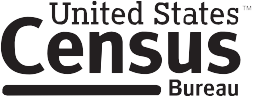 Economics and Statistics AdministrationU.S. CENSUS BUREAUcensus.govCARD A	RelationshipHusband or wifeBiological son or daughter Adopted son or daughter Stepson or stepdaughter Brother or sisterFather or motherGrandchildParent-in-lawSon-in-law or daughter-in-lawOther relativeRoomer or boarderHousemate or roommateUnmarried partnerFoster childOther nonrelativeTARJETA AParentescoEsposo(a)Hijo(a) biológico(a) Hijo(a) adoptivo(a) Hijastro(a)Hermano(a)Padre o madreNieto(a)Suegro(a)Yerno o nueraOtro parienteInquilino(a) o pupilo(a)Compañero(a) de casa o de cuartoPareja no casadaHijo(a) de crianza del programa foster del gobiernoOtro no parienteCARD BHispanic, Latino, or Spanish OriginNo, not of Hispanic, Latino, or Spanish origin Yes, Mexican, Mexican American,or Chicano Yes, Puerto RicanYes, CubanYes, of another Hispanic, Latino, or Spanish origin — For example, Argentinean, Colombian, Dominican, Nicaraguan, Salvadoran, Spaniard, and so on.TARJETA BOrigen Hispano, Latino o EspañolNo, no es de origen hispano, latino o españolSí, mexicano(a), mexicano(a) americano(a), chicano(a)Sí, puertorriqueño(a)Sí, cubano(a)Sí, otro origen hispano, latino o español —Por ejemplo, argentino(a), colombiano(a), dominicano(a), nicaragüense, salvadoreño(a), español(a), etc.Race(Choose one or more races)WhiteBlack or African AmericanAmerican Indian or Alaska NativeAsian — includes:Asian Indian Chinese Filipino Japanese Korean VietnameseOther Asian — For example, Hmong, Laotian, Thai, Pakistani, Cambodian, and so on.Native Hawaiian or Other Pacific Islander — includes: Native HawaiianGuamanian or Chamorro SamoanOther Pacific Islander — For example, Fijian, Tongan, and so on.Some other raceRaza(escoja una o más Razas)BlancaNegra o africana americanaIndia americana o nativa de AlaskaAsiática — incluye: India asiática ChinaFilipina Japonesa Coreana VietnamitaOtra asiática — Por ejemplo, hmong, laosiana, tailandesa, paquistaní, camboyana, etc.Nativa de Hawaii u otra de las islas del Pacífico — incluye: 	Nativa de HawaiiGuameña o ChamorroSamoanaOtra de las islas del Pacífico —Por ejemplo, fiyiana, tongana, etc.Alguna otra razaFrequently Asked Questions(FAQs)What is the purpose of the 2013 Census Test?The purpose of the 2013 Census Test is to explore alternative ways to contact households and collect data, in an effort to increase efficiency and reduce costs. Your answers will only be used for statistical purposes, and for no other purpose.Why was I selected?Your address, not you personally, was chosen as part of a randomly selected sample. Your address represents thousands of other households like yours.How will I know that the phone call is from a legitimate Census Bureau employee?This survey has been approved by the Office of Management and Budget (OMB). For this survey, the OMB approval number is 0607-####. Anybody that contacts you should be able to provide this same OMB number. For more information about determining if you are part of a legitimate Census Bureau survey, visit www.census.gov/survey_participants and click the “Household Surveys” tab.What confidentiality protection do I have?Federal law protects your privacy and keeps your answers confidential (Title 13, United States Code, Section 9 and 214). The answers you provide cannot be obtained by law enforcement,   tax collection agencies, or marketers. Your answers cannot be used in court. They cannot be obtained with a Freedom of Information Act (FOIA) request. Please visit www.census.gov/privacy to learn more about our privacy policy and data protection.What laws authorize you to conduct this survey?The Census Bureau is conducting this survey under the authority of Title 13, United States Code, Sections 141 and 193. You are required by U.S. law to respond to this survey.How long does this survey take?The U.S. Census Bureau estimates that, for the average household, this survey will take about 10 minutes to complete, including the time for reviewing the instructions and answers.Census Websitehttp://www.census.govADDRESS SURVEY COMMENTSThis is the address you can write to if you would like to express your opinion about this survey:Paperwork Reduction Project: 0607-####U.S. Census Bureau4600 Silver Hill Rd, AMSD-3K138 Washington, DC 20233Because we do so many different surveys, be sure to mention the name of this one—the 2013 Census Test.Or you may e-mail comments to Paperwork@census.gov. Use “Paperwork Project 0607-####” as the subject.If you would like to talk to someone about my per- formance  as  an  interviewer,  you  may  call  my  re- gional office (PROVIDE RESPONDENT WITH THE TELE- PHONE  NUMBER  OF  THE  REGIONAL  OFFICE).  My  name is {Name}, and this is the 2013 Census Test. Your “Case ID” is:CAPI OUTCOME AND ACTION CODES